Supplementary MaterialImpaired COMMD10-Mediated Regulation of Ly6Chi Monocyte-Driven Inflammation Disrupts Gut Barrier Function Odelia Mouhadeb1,2†, Shani Ben Shlomo1†, Keren Cohen1,2, Inbal Farkash1, Shlomo Gruber1, Nitsan Maharshak1, Zamir Halpern1, Ezra Burstein3,4, Nathan Gluck1*‡ and Chen Varol 1,2*‡1 The Research Center for Digestive Tract and Liver Diseases, Tel-Aviv Sourasky Medical Center and Sackler School of Medicine, Tel-Aviv University, Israel.2 Department of Clinical Microbiology and Immunology, Sackler School of Medicine, Tel-Aviv University, Israel.3 Department of Internal Medicine and Department of Molecular Biology, University of Texas Southwestern Medical Center, Dallas, USA† These authors contributed equally‡ These authors share senior authorship* Co-senior authorCorrespondence: Dr. Chen Varol: chenv@tlvmc.gov.ilDr. Nathan Gluck: nathang@tlvmc.gov.ilSupplementary Figures and TablesFigure S1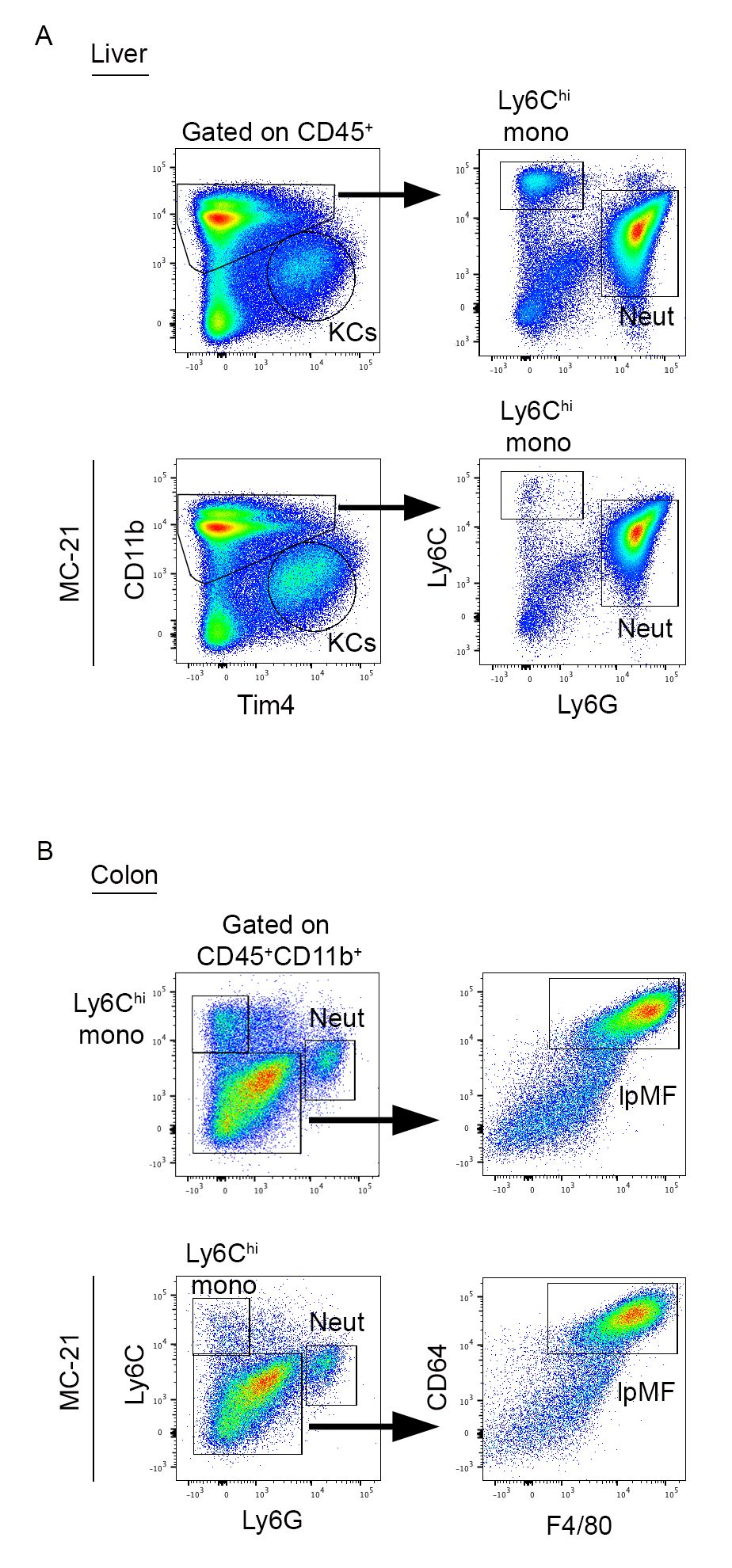 Figure S1. Inducible depletion of infiltrating Ly6Chi monocytes using the anti-CCR2 MC-21 antibodyLysMΔCommd10 mice were i.p. injected with LPS (0.2 mg per mouse of similar weight). Some of the mice were treated with MC-21 12 h prior to LPS stimulation. (A) Representative flow cytometry images showing gating strategy of liver Ly6Chi monocytes, KCs and neutrophils out of CD45+ non-parenchymal immune cells. Top panels: LysMΔCommd10 mice treated with LPS alone. Bottom panels: LysMΔCommd10 mice treated with LPS and MC-21. (B) Representative flow cytometry images showing gating strategy of colonic Ly6Chi monocytes, resident lpMFs and neutrophils out of CD45+CD11b+ immune cells. Top panels: LysMΔCommd10 mice treated with LPS alone. Bottom panels: LysMΔCommd10 mice treated with LPS and MC-21. Figure S2.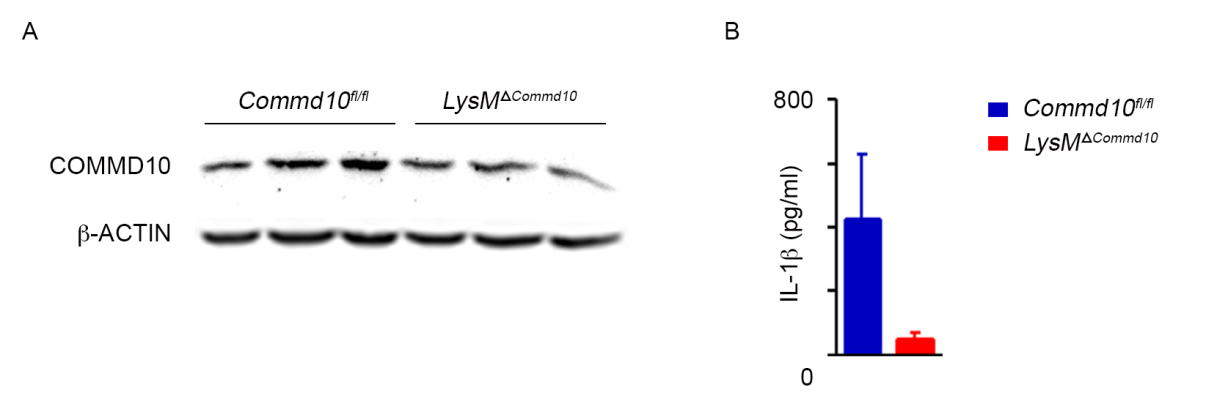 Figure S2. LPS-challenged COMMD10-deficient BM neutrophils exhibit declined production of IL-1. Neutrophils were isolated from BM of Commd10fl/fl (blue) or LysMΔCommd10 (red) mice and subjected to LPS (100ng/ml) for 3h. ATP was added in the last 30 min of the experiment. (A) Immunoblots showing the expression of COMMD10. -actin was utilized as control (n=3). (B) ELISA analysis of IL-1β from cell free supernatants (n=3). Data were analyzed by unpaired, two-tailed t-test, comparing Commd10fl/fl and LysMΔCommd10 and are presented as mean ± SEM. Data in panels A and B represent a single experiment.Figure S3.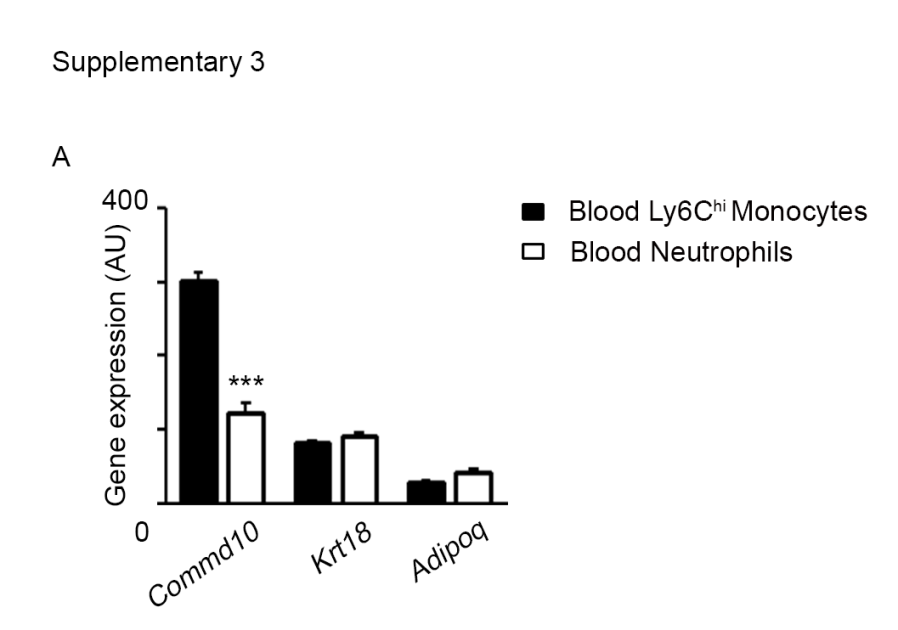 Figure S3. Commd10 gene expression is near background levels in blood neutrophils and significantly higher in blood Ly6Chi monocytesBar graph showing the raw gene expression of COMMD10 (Commd10) in comparison with that of the adipocyte marker adiponectin (Adipoq) and the hepatocyte and cholangiocyte marker Cytokeratin18 (Krt18), both were used to set background expression levels. Gene-expression data were extracted from the ImmGen Consortium database (GSE37448) (n=3 for Ly6Chi monocytes, n=4 for blood neutrophils). Data were analyzed by unpaired, two-tailed t-test, comparing blood Ly6Chi monocytes and blood neutrophils and presented as mean ± SEM with significance: *** p < 0.001. Table S1.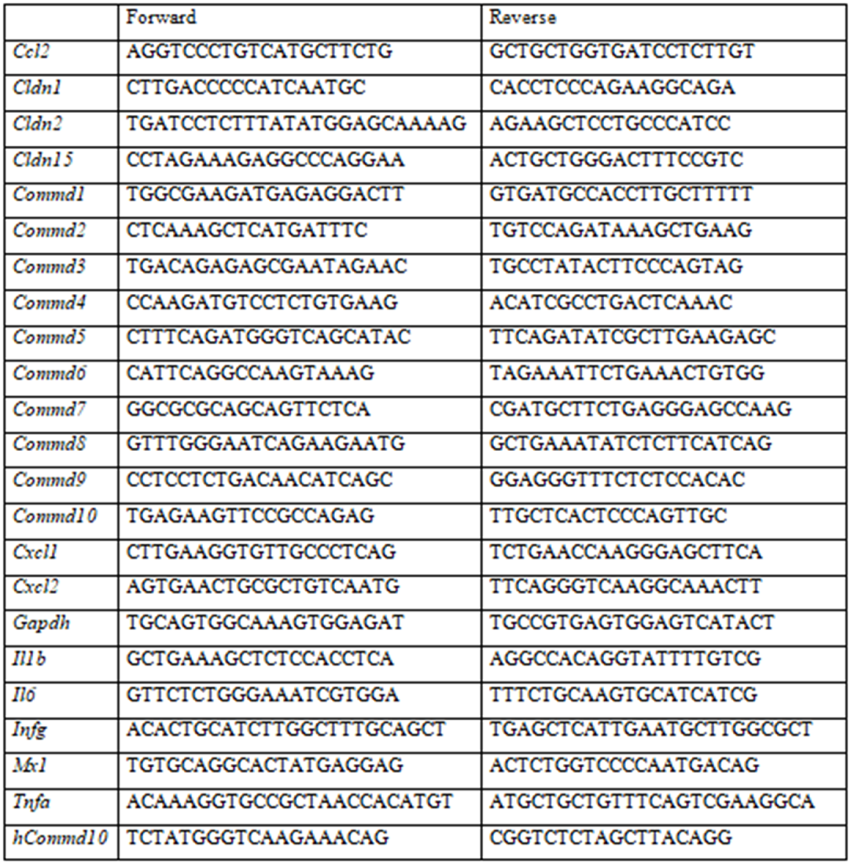 Table S1. List of primers  A table showing the sequences of all primers used. Movie S1. LysMΔCommd10 but not Cx3cr1ΔCommd10 mice exhibit increased intestinal inflammation during DSS-induced colitisCommd10fl/fl, LysMΔCommd10 or Cx3cr1ΔCommd10 mice were treated with DSS (1.5% in drinking water) for 7 days. Colonoscopy movie showing representative captures of the five parameters which indicate colitis severity grade: thickening of the colon wall, changes in the normal vascular pattern, presence of fibrin, mucosal granularity and stool consistency. 